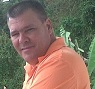 cvccccCCCO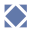 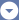 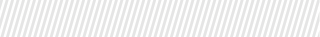 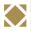 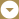 